Supplemental Digital Content 4. Lifetime risk estimates of coronary heart disease, heart failure and stroke at age 45 to 85 years according to physical activity levels based on the WHO recommendation among men and women, ARIC, 1987–2012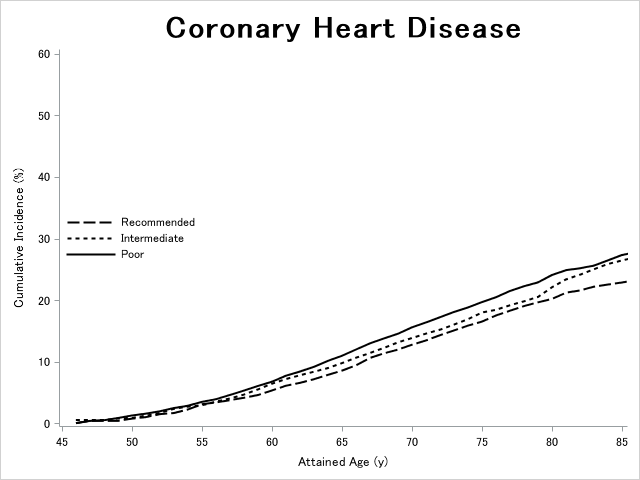 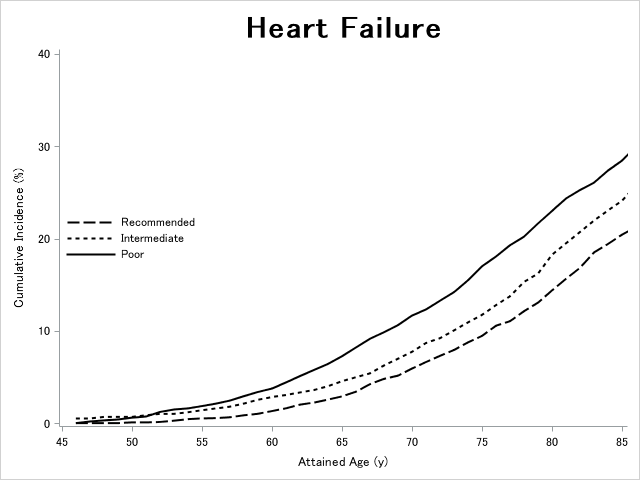 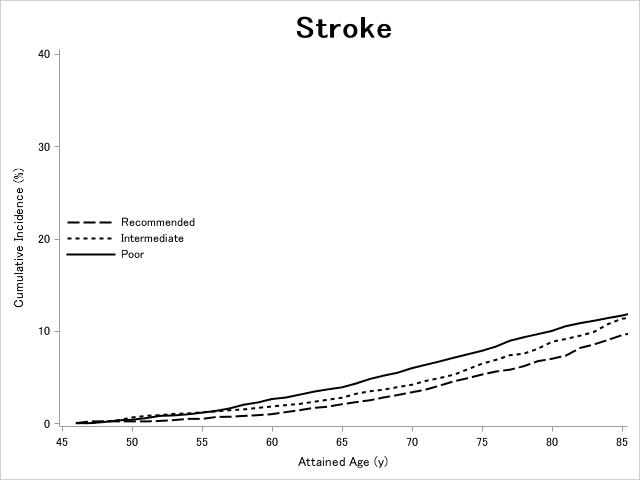 